REPUBLICA  MOLDOVA	     	                             РЕСПУБЛИКА  МОЛДОВА       CONSILIUL RAIONAL                                            РЫШКАНСКИЙ РАЙОНЫЙRÎŞCANI                                                                             СОВЕТPoiect	DECIZIE NR. 05/ din 15 august 2023”Cu privire la inițierea lucrărilor de formare prin separare a unor bunuri”	În conformitate cu art.43, al(1), lit c),  art.76 din Legea 436/2006 privind administrația publică locală, ținând cont de prevederile art. 9, alin. (2) lit. b) din „Legea nr. 121/2007 privind administrarea şi deetatizarea proprietăţii publice”, art.10 din legea 354/2004 cu privire la formarea bunurilor imobile, art. 17 din Legea 1543/1998 cadastrului ținând cont de decizia Consiliului raional nr. 04/05 din 29 octombrie 2014 Cu privire la delimitarea proprietății Consiliului raional cu modificările ulterioare, examinând solicitarea din 21.07.2023 și Actul de constatatre pe teren din 03.09.2021, Consiliul Raional decide:Se inițiază procedura de formare  prin separare a  terenului aferent bunurilor imobili clădiri – Construcții de sănătate, asistență socială cu nr. cadastral   71011050179.02; 71011050179.06; 71011050179.15 amplasate în or.Rîșcani, r-nul Rîșcani din terenul cu nr. cadastral 7101105.179;  cu suprafața de 3,38 m2, amplasat în or.Rîșcani, str. Nicolae Testimițeanu, nr.6, rnul Rîșcani.Se obligă Serviciul Relații Funciare și Cadastru ( șefă, dna V.Garașciuc) să prezente documentele necesare pentru efectuarea proiectului de formare prin separare la organele competente. Se stabilește că plățile pentru serviciile în cauză din sursele bugetare aprobate pentru anul 2023 pentru Aparatul președintelui raionului vor fi efectuate de Contabilitatea Aparatului Președintelui ( contabilă-șefă, dna V.Cucuta).Se desemnează responsabil de executarea prezentei decizii în termen de până la   august 2023 Vicepreședintele raionului, domnul Igor Culic.Controlul îndeplinirii prezentei decizii se pune pe seama comisiei de specialitate pentru activităţi economico-financiare şi comerţPreşedinte al şedinţei                                                                 Secretara Consiliului Raional	        	                        R.PostolachiNOTA INFORMATIVĂla proiectul deciziei „Cu privire la inițierea lucrărilor de formare prin separare a unor bunuri”1.Denumirea autorului proiectului: În calitate de autor sunt specialiștii Aparatului Președintelui.2.Condiţiile ce au impus elaborarea proiectului: Proiectul deciziei a fost elaborat la solicitarea din 21.07.2023 și în baza Actului de constatatare pe teren din  .08.2023.3.Scopul şi obiectivele proiectului: Proiectul de act normativ a fost elaborat pentru a administra eficient și rațional bunurile imobile ale Consiliului raional, examinând solicitarea din   și Actul de constatatre pe teren din .08.2023.4. Principalele prevederi ale proiectului şi evidenţierea elementelor noi: Prin proiectul de decizie se propune inițierea procedurii de formare  prin separare a  terenului aferent, bun imobil și înregistrarea în Registrul bunurilor imobile cu drept de proprietate publică a terenului aferent clădirilor– Construcții de sănătate, asistență socială cu nr. cadastrale 71011050179.02; 71011050179.06; 71011050179.15  amplasate în or.Rîșcani, r-nul Rîșcani din terenul cu nr. cadastral 7101105.179;  cu suprafața de 3,38 m2, amplasat în or.Rîșcani, str. Nicolae Testimițeanu, nr.6, rnul Rîșcani; obligarea Serviciul Relații Funciare și Cadastru (șefă, dna V.Garașciuc)  să prezente documentele necesare pentru efectuarea proiectului de formare prin separare la organele competente; stabilirea că plățile pentru serviciile în cauză din sursele bugetare aprobate pentru anul 2023 pentru Aparatul președintelui raionului vor fi efectuate de Contabilitatea Aparatului Președintelui ( contabilă-șefă, dna V.Cucuta) și desemnarea domnului Igor Culic, Vicepreședintele raionului, responsabil de executarea prezentei decizii în termen de până la  august  2023. 5. Fundamentarea economico-financiară. Implementarea prezentului proiect se efectuează conform legislației cadastrale și actelor normative necesare privind transmiterea bunurilor, mijloacele financiare vor fi achitate din sursele bugetare aprobate pentru anul 2023 pentru Aparatul președintelui raionului.6. Modul de încorporare a actului în cadrul normativ în vigoare: Proiectul de decizie este elaborat în conformitate cu art.43, al(1), lit c),  art.76 din Legea 436/2006 privind administrația publică locală, ținând cont de prevederile art. 9, alin. (2) lit. b) din Legea nr. 121/2007 privind administrarea şi deetatizarea proprietăţii publice, art.10 din legea 354/2004 cu privire la formarea bunurilor imobile, art. 17 din Legea 1543/1998 cadastrului.7. Consultarea publică a proiectului: În scopul respectării prevederilor Legii nr. 239/ 2008 privind transparenţa în procesul decizional, proiectul a fost plasat pe pagina web a consiliului raional www.consiliulriscani.md la directoriul Transparenţa decizională, secţiunea Consultări publice ale proiectelor. Proiectul deciziei s-a prezentat comisiei consultative de specialitate pentru avizare şi Consiliului raional pentru examinare şi adoptare în şedinţă. 8. Constatările expertizei juridice. Proiectul de decizie a fost examinat de serviciul juridic al Aparatului președintelui, care a confirmat că decizia corespunde normelor legale.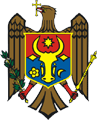 